JELOVNIK ZA PROSINAC2014. GODINE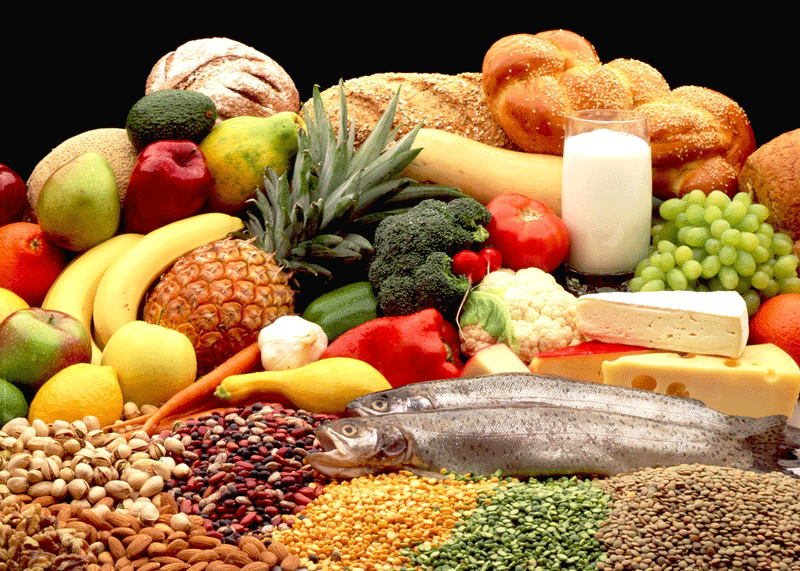 OD 1. 12. DO 5.12. 2014.PONEDJELJAK: pašteta, kruh i čajUTORAK: mljeveno meso s  tijestom i kruh SRIJEDA: rižoto od piletine i kruhČETVRTAK: palenta i jogurt i kinder milchschnittePETAK: grah i ječam sa slaninom i kruh OD 8. 12. DO 12.12. 2014.PONEDJELJAK: čoko-okruglice s mlijekomUTORAK: gulaš od svinjskog mesa s kupusom, pire i kruhSRIJEDA: piletina u bijelom umaku, tijesto i kruhČETVRTAK: griz na mlijeku s čokoladom i pudingPETAK: panirani riblji štapići, kruh i pire od brokuleOD 15. 12. DO 19.12. 2014.PONEDJELJAK: med, maslac, kruh i mlijekoUTORAK: mljeveno meso s  tijestom, kruh i čokoladni keksići SRIJEDA: čokolinoČETVRTAK: fino varivo s hrenovkama i kruhPETAK: grah s kiselim kupusom i slaninom i kruhOD 22. 12. DO 23.12. 2014.PONEDJELJAK: čokoladni namaz, čokoladno mlijeko i kruhUTORAK: mljeveno meso s  tijestom, kruh, salata i pudingNapomena: moguća promjena u jelovniku